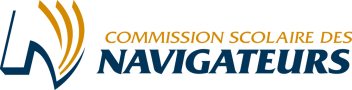 Nom du programmeTitre de la compétenceCode de la compétenceVersion __GuideÉpreuve pratiqueFORMATION PROFESSIONNELLE1.	Tâche du candidatCette épreuve a pour but d’évaluer la compétence du candidat à …Le candidat devra …2.	Liste du matériel à prévoir pour chaque candidat3.	Consignes3.1	Avant l’épreuve	Vérifier si le local est adéquat.	S’assurer du bon fonctionnement de l’équipement et du matériel nécessaires à cette épreuve et prévoir du matériel de remplacement, en cas de défectuosité.	Remplir le bloc d’identification du Cahier d’évaluation pour chaque candidat.3.2	Pendant l’épreuve	Noter que tout manquement au respect des règles de … l’arrêt immédiat de l’épreuve, et la mention « échec » sera inscrite au dossier du candidat.	Voir à ce que chaque candidat respecte les étapes du déroulement de l’épreuve et de l’évaluation décrites ci-après.	Inscrire l’heure à laquelle le candidat commence l’épreuve.	Inscrire l’heure à laquelle le candidat termine l’épreuve.3.3	Après l’épreuve	Ramasser les Cahiers des candidats et les Bons de travail.	Noter les candidats de la façon suivante sur la Fiche d’évaluation :•	cocher d’abord les cases « OUI » ou les cases « NON »;•	accorder la totalité des points ou « 0 » pour chacun des critères, en encerclant le chiffre approprié dans la colonne « RÉSULTAT ».Note :	Ne tolérer aucun manquement à moins d’avis contraire.	Inscrire le verdict à la page de titre du Cahier d’évaluation.	Informer le candidat des résultats obtenus et, advenant un échec, l’aviser qu’il devra reprendre …	Remettre tous les documents utilisés à la personne désignée.4.	Spécifications pour l’évaluation aux fins de la sanction – Épreuve pratique	Nom du programme / Code du programme	Nom de la compétence (compétence __)	Version __	Énoncé de la compétenceSeuil de réussite : xx points sur 100Règle de verdict : Éléments de la compétenceCritères d’évaluationPts1.	1.1	x2.	2.1	x2.2	x